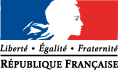 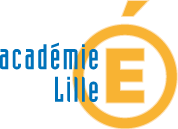 Établissement :Adresse : 	Téléphone : 		Courriel :				UAI :      Nom du chef d'établissement : Avez-vous déjà répondu à l’un des appels à projets précédents ? oui      nonSi oui,  1er appel à projets     2nd appel à projetsThématique choisie pour le 3ème appel à projets Guerre et sciences	 Guerre et arts L’enseignement et les établissements scolaires en temps de guerreTitre du projet : Porteur (s) du projet :Nom :		     	Prénom : 	     Fonction :Adresse mail académique :	     Nom :		     	Prénom : 	     Fonction :Nom :		     	Prénom : 	     Fonction :Autres personnels impliquées :Nom :		     	Prénom : 	     Fonction :Nature du projet :  rencontre		 exposition	      	 conférence	 cérémonie production audio-visuelle (film, reportage, photographie…)	 production écrite (journal, enquête, recherches…)                 		  projet musical (chorale, concert…) 		 autres (à préciser) : à développer :Descriptif du projet : organisation, modalités de mise en œuvre (lien avec les apprentissages, club, atelier, accompagnement personnalisé, enseignement d’exploration…) Caractéristiques du projet : Dimension internationale	 Utilisation des TICE      	 Travail en réseau d’établissements Dimension européenne	 Travail en inter-degré 	 Travail en interdisciplinaritéA développer : Partenariats extérieurs :Nombre d’élèves concernés par niveau : Classe de niveau :      	Nombre d’élèves :       Classe de niveau :      	Nombre d’élèves :       Classe de niveau :      	Nombre d’élèves :       Classe de niveau :      	Nombre d’élèves :      Calendrier prévisionnel des actions (date et lieu) :Un moment commémoratif est-il prévu ?    Oui     	 NonSi oui, sous quelle forme ?Préciser le lieu et la date :Quels sont les effets attendus sur les apprentissages, sur la classe, sur l’établissement :Avis circonstancié du Chef d’établissement ou du Directeur / Directrice d’école :Date :Signature du Chef d’établissement ou du Directeur / Directrice d’école : Vous pouvez joindre à cette demande, tout document pouvant apporter des précisions sur les actions proposées.